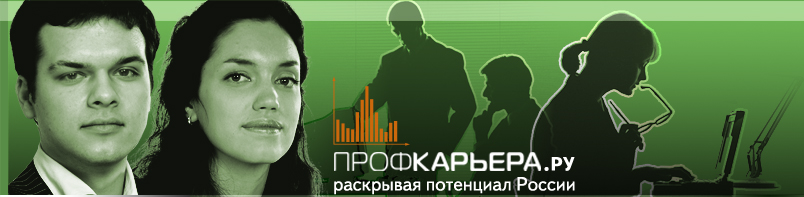 Хотите узнать: сколько вы стоите на рынке труда? как построить карьерный путь? в какой компании начать работать?Пройдите тестирование по программе "Профкарьера"ПРОФКАРЬЕРА - профориентационное тестирование и консультирование по планированию карьеры и трудоустройствуКонсультация поможет определить-  направление и тип построения карьеры -  наиболее подходящую отрасль и сферу приложения знаний-  тип компании и должностную позицию Запись на тестирование ведется в Центре карьеры ВолГУ ауд. 2-06 «А».т.46-02-878-917-835-50-70Тестирование проводится БЕСПЛАТНО. По итогам тестирования выдается ПРОФЕССИОГРАММА, которая может стать дополнительным документом в Вашем портфолио при устройстве на работу.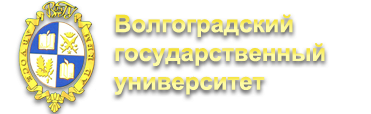 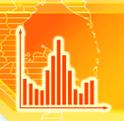 Центр тестирования и развития в МГУ "Гуманитарные технологии" ПРОФЕССИОГРАММАСТУДЕНТА ВОЛГОГРАДСКОГО ГОСУДАРСТВЕННОГО УНИВЕРСИТЕТАФ.И.О.:Институт:Направление подготовки/специальность:Группа:Курс:Программа: Профкарьера версия 3Дата составления:Волгоград